Living in a city is not always the best thing that could ever happen toyou. A lot of people prefer living in the country, on farms or by the sea. Manyof them say that they are happier when they are surrounded by empty fieldsand forest. I like living in a city, because I was born in one and I don't knowexactly how life is in the country.The city has a lot of plus sides. To begin with, people here are moreeducated because there are many universities they can attend. If you live ina city you don’t need to stay in student residence as you can live with yourparents instead. Although this might not be such an advantage. In additionthere are many things to do in a city in your spare time. There are a lot of bigshops in the city centre, so you can go shopping. You can hang out with yourfriends in big parks or go to the national library where you can read books.Thirdly, when it is evening, there are still plenty of things to do. You cango to the cinema or the theatre, for example. Or you can simply go for a walkaround the block where you can meet a lot of people walking their dogs.Many young people or grown ups go to night clubs or to discos, where theycan dance all night.In contrast to the above information, cities also have a lot of bad sides.One of the disadvantages of living in a city is that the air here is becomingmore and more polluted. There are too many cars on the streets and toomuch garbage too, so a lot of people can't breathe properly. They can havemajor health problems. In most cases, towns are becoming more and morepolluted with household waste. This could easily be prevented if people tookthe time to sort or save and recycle their rubbish.Secondly, people from the city live in one big community but they don'treally know each other because there are too many people in one place.You cannot know everybody but you can know a lot of people just byappearance. When you see someone in the street, you might recognize him,because you have already seen him in the shop.  People are not asconnected as in villages, because cities are much bigger. But if you makefriends easily you can have a lot of them here. And you can make a lot ofenemies, too. That's not good, but friends will always help you to deal withthem.Citizens spend a lot of time on their way to their jobs or schools becauseof busy highways. They have to take the bus, or in bigger cities, take theunderground. That's why people don't have so much free time.In general, there is a lot of crime in cities. People are usually scared towalk alone in the city centre at night. There are a lot of pickpockets, robbersand murderers too, especially in bigger cities, like  or .In cities, life is more expensive. You need to go to the shop everyday tobuy groceries because you can’t grow or produce them yourself, like peoplein the countryside can.Finally, I conclude that the city is a place to be for people who like abusy place of life and who aren’t bothered by too many people or too muchnoise.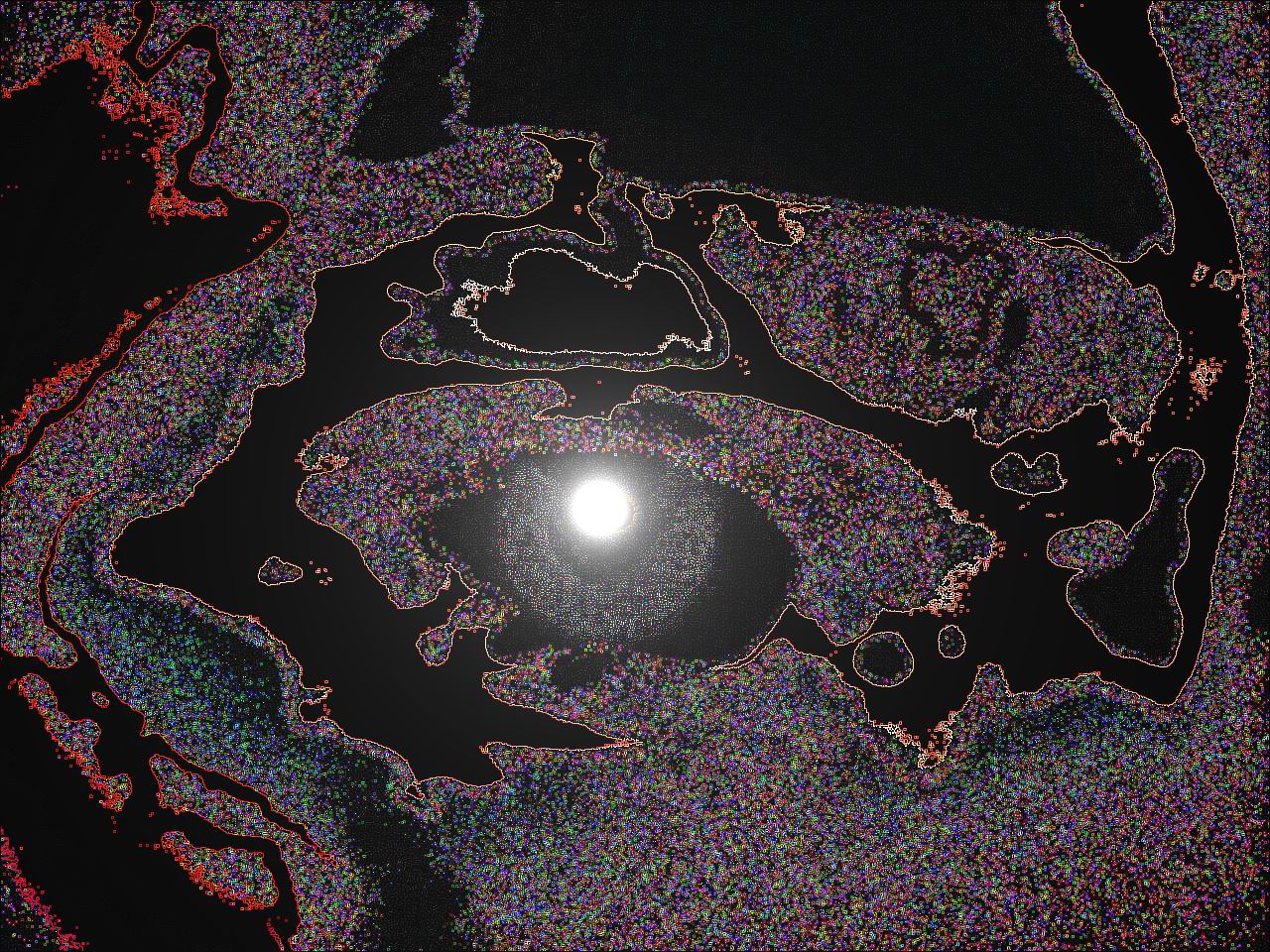 